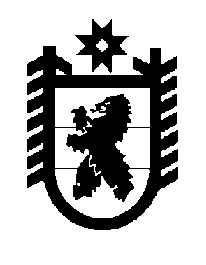 Российская Федерация Республика Карелия    ПРАВИТЕЛЬСТВО РЕСПУБЛИКИ КАРЕЛИЯПОСТАНОВЛЕНИЕот 14 марта 2012 года № 86-Пг. Петрозаводск О разграничении имущества, находящегося в муниципальной собственности Беломорскогомуниципального районаВ соответствии с Законом Республики Карелия от 3 июля 2008 года № 1212-ЗРК "О реализации части 111 статьи 154 Федерального закона от 22 августа 2004 года № 122-ФЗ "О внесении изменений в законодательные акты Российской Федерации и признании утратившими силу некоторых законодательных актов Российской Федерации в связи с принятием феде-ральных законов  "О внесении изменений и дополнений в Федеральный закон "Об общих принципах организации законодательных (представи-тельных) и исполнительных органов государственной власти субъектов Российской Федерации" и "Об общих принципах организации местного самоуправления в Российской Федерации" Правительство Республики Карелия п о с т а н о в л я е т:1. Утвердить перечень имущества, находящегося в муниципальной собственности Беломорского муниципального района, передаваемого в муниципальную собственность Летнереченского сельского поселения, согласно приложению.2. Право собственности на передаваемое имущество возникает у Летнереченского сельского поселения со дня вступления в силу настоящего постановления.             ГлаваРеспублики  Карелия                                                               А.В.НелидовПереченьимущества, находящегося в муниципальной собственности Беломорского муниципального района, передаваемого в муниципальную собственность Летнереченского сельского поселенияПриложение к постановлению Правительства Республики Карелия                от 14 марта 2012 года № 86-П  №п/пНаименованиеимуществаАдрес местонахожденияимуществаИндивидуализирующиехарактеристики имуществаКвартира № 4пос.Летнереченский, ул.Набережная, д.4общая площадь 42,2 кв.мКвартиры № 1, 2пос.Летнереченский, ул.Лесная, д.4общая площадь 76,2 кв.м